Поздравляем театральную музыкальную студию «Маска» с  успешным  участием  в региональном конкурсе "Вифлеемская звезда" в номинации" Театральное искусство"

Младшая группа с постановкой "Первый снег" - диплом 2 степени

Старшая группа с постановкой "Подходящее время" - диплом 2 степени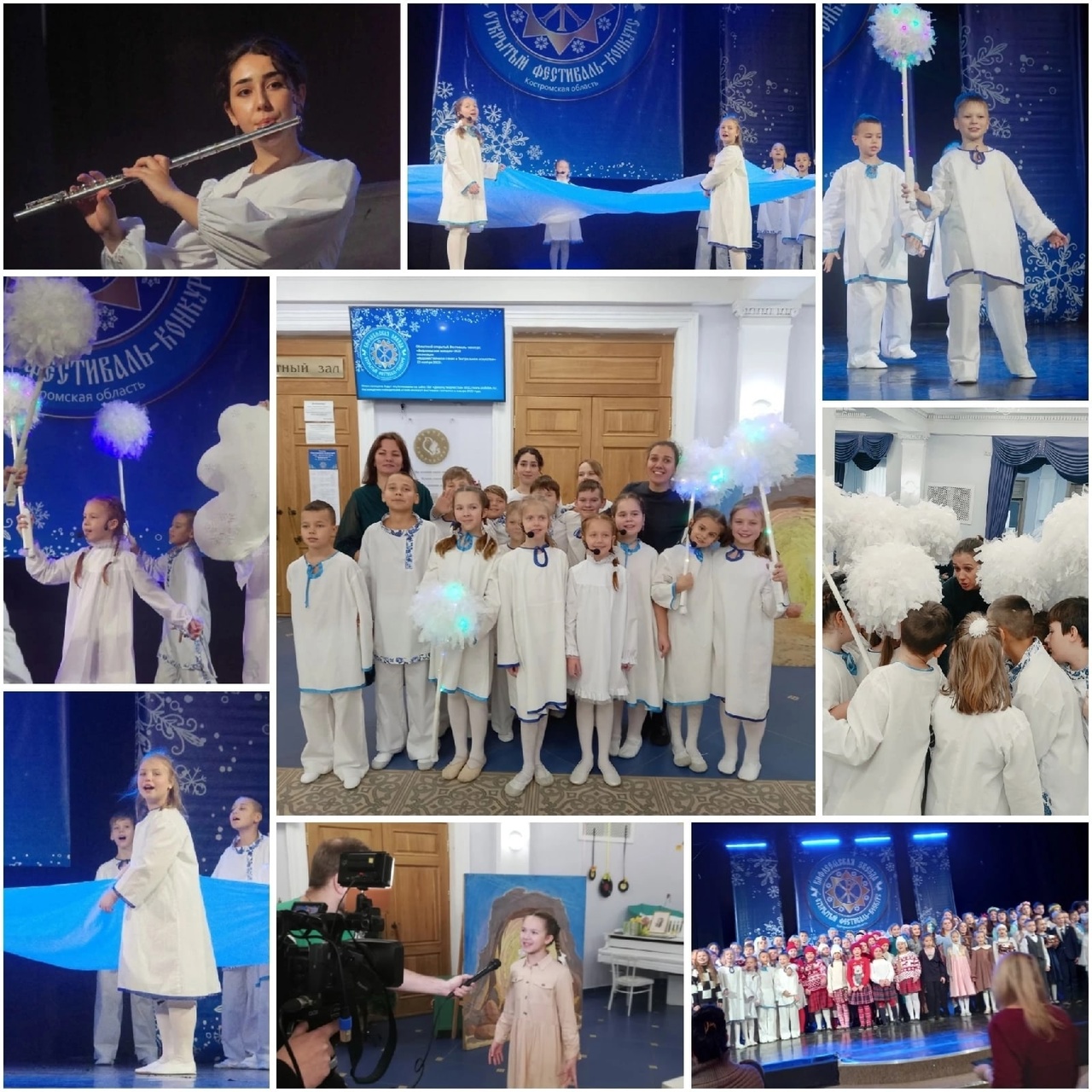 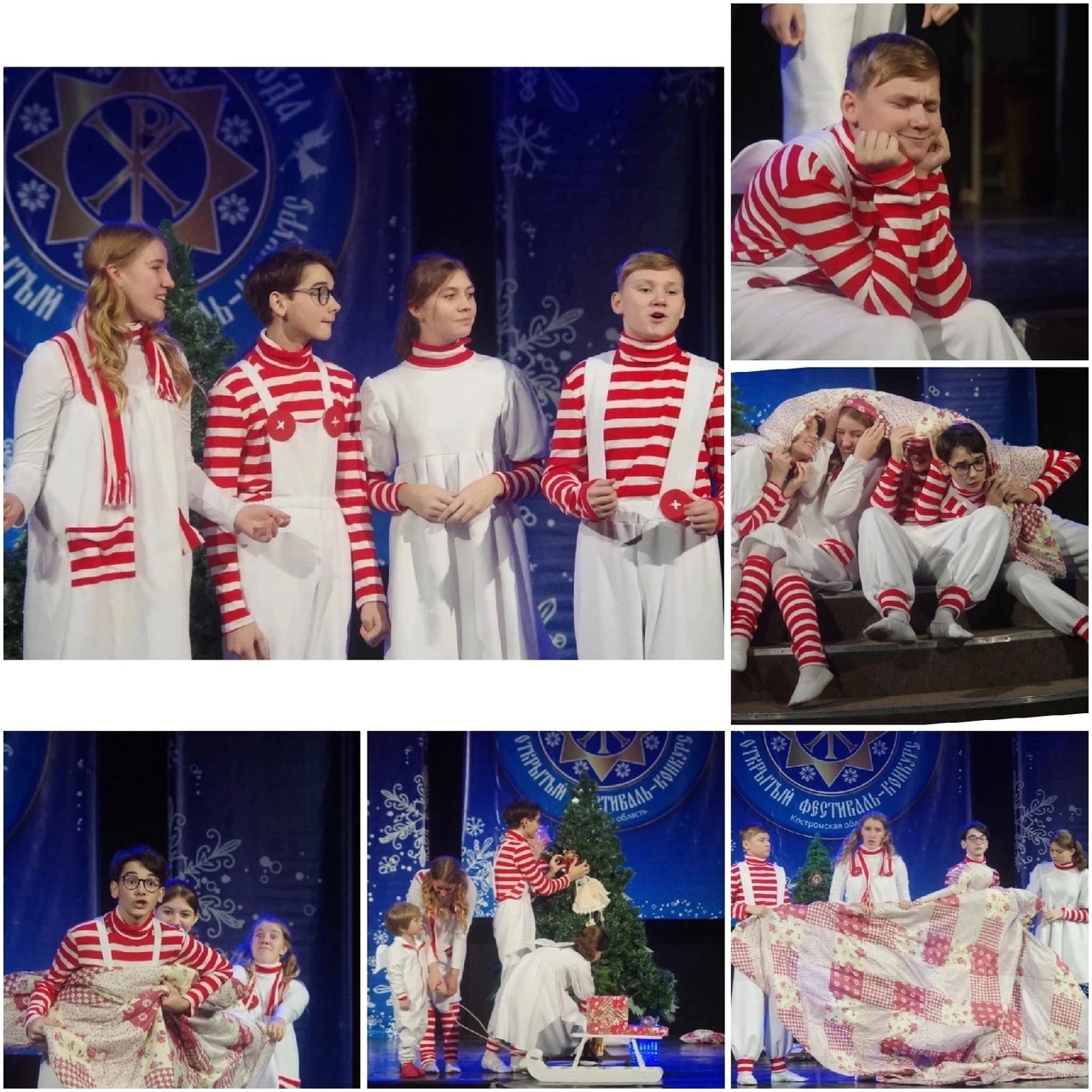 